Veiligheidsplan Bs. St. JozefSociale veiligheid op school is een belangrijke voorwaarde voor het leer- en werkklimaat. Leerlingen moeten zich in de eerste plaats veilig voelen en zichzelf kunnen zijn. Daarvoor is het nodig dat ze zich kwetsbaar kunnen opstellen, gezien en geaccepteerd voelen en het gevoel hebben erbij te horen. Leerkrachten en medewerkers dienen zich daarbij ondersteund te voelen.Een veilige school is…Een school waar voortdurend serieus aandacht wordt gegeven aan het realiseren van een veilig schoolklimaat en aan het voorkomen, herkennen en aanpakken van grensoverschrijdend gedrag.
Een school die kritisch naar zichzelf blijft kijken, en ervoor zorgt dat elk incident leidt tot verkleining van de kans op nieuw grensoverschrijdend gedrag. In een cultuur waarin zowel leerlingen als medewerkers aan het denken worden gezet over hun houding en handelen en waarin hier open over wordt gepraat.Waarom sociale veiligheidLeerlingen zitten op school om te leren. Ze zijn pas in staat om te leren en zichzelf te ontwikkelen als ze zich veilig voelen en zichzelf kunnen zijn. Daarvoor is het nodig dat ze zich kwetsbaar kunnen opstellen, dat ze zich gezien en geaccepteerd voelen en dat ze het gevoel hebben erbij te horen.Zorgen voor sociale veiligheid gaat dus over méér dan het tegengaan van onveiligheid. Leerlingen hebben ruimte nodig om te mogen ontdekken waar grenzen liggen, om fouten te maken, om te leren verantwoordelijkheid te nemen en daarop te worden aangesproken. Voor leerlingen is de school niet alleen de plek waar ze lesstof leren, maar ook de plek waar zij leeftijdsgenoten ontmoeten en waar zij kennismaken met de samenleving en verschillen in normen, waarden en omgangsvormen. Dit doet een beroep op de pedagogische professionaliteit in de school en roept vragen op als: Hoe wordt er op school gedacht over leren en ontwikkeling? Welke ruimte geef je leerlingen om grenzen te verkennen? Welke ruimte is er om te leren van elkaar?
Ook voor medewerkers geldt dat zij hun werk pas goed kunnen doen als ze zich veilig voelen, zich kwetsbaar op kunnen stellen en zich gezien en gehoord voelen. Ook zij moeten fouten kunnen maken en aangesproken worden op verantwoordelijkheden.Wettelijk verplichtWerken aan sociale veiligheid is sinds 1 augustus 2015 een wettelijke plicht voor scholen.  Zo schrijven de Arbowet en de cao’s onderwijs voor dat de werkgever verplicht is een beleid te voeren gericht op de bescherming van medewerkers tegen onder andere seksuele intimidatie, agressie en geweld en het voorkomen van ongewenst gedrag. De Kwaliteitswet zorgt ervoor dat scholen klachten over onder andere ongewenst gedrag of het niet nemen van maatregelen gericht op de veiligheid moeten behandelen. De Wet bestrijding van seksueel geweld en seksuele intimidatie in het onderwijs (Meld- en aangifteplicht) heeft tot doel zedenmisdrijven in het onderwijs te voorkomen. Per augustus 2015 is daar – als gevolg van een aanpassing van de onderwijswetten (po en vo) – de Wet op sociale veiligheid bijgekomen. Deze wet verplicht scholen beleid te voeren gericht op het aanpakken en voorkomen van pesten.VertrouwenspersoonSKBG heeft op alle scholen een vertrouwenspersoon aangesteld. De vertrouwenspersoon levert vanuit zijn/haar functie een bijdrage aan een positief pedagogisch klimaat en vervult een spilfunctie binnen het beleid rond sociale veiligheid. Daarbij is hij/zij het aanspreekpunt bij ongewenst gedrag en moet daardoor effectief en zorgvuldig handelen in vaak precaire situaties. Hij/zij krijgt te maken met klachten van ouders, leerlingen en onderwijsmedewerkers. Daarnaast is hij/zij gesprekspartner en adviseur rond het veiligheidsbeleid op school en initieert preventieve activiteiten. Bij ons op school is Irma Veldhorst de vertrouwenspersoon.VeiligheidsbeleidOm de sociale veiligheid in algemene zin te borgen, zijn scholen verplicht hierop beleid te ontwikkelen. Het opstellen van gedragsregels, protocollen en sanctiebeleid is niet voldoende om personeel, leerlingen en ouders een gevoel van veiligheid te geven. Door met elkaar in gesprek te blijven- in vergaderingen, tijdens oudergesprekken – weet de school wat er speelt en wat er nodig is om leerlingen, personeel en ouders te ondersteunen.Verschillende onderzoeken wijzen erop dat aanwezigheid van de onderstaande zes elementen in schoolbeleid succesfactoren zijn bij het zorgen voor een sociaal veilig schoolklimaat. Voor de vormgeving van deze elementen binnen het schoolbeleid maken we onderscheid tussen inhoudelijke en procesgerichte elementen.Vormgeven aan sociale veiligheid – inhoud
Om vorm te geven aan sociale veiligheid is activiteit nodig op de volgende velden:Gezamenlijk ontwikkelde en gekende visie, kernwaarden, doelen, regels en afsprakenInzicht in veiligheidsbeleving, incidenten en mogelijke risico’s; audits en monitoringScheppen van voorwaarden, beleggen van taken, samenwerken met partners buiten de schoolPositief pedagogisch handelen; ondersteunende houding, voorbeeldgedrag, verbindende relatiesPreventieve activiteiten en programma’s in de school, gericht op leerlingen, ouders en personeelSignaleren en effectief handelen bij signalen, grensoverschrijdend gedrag en incidenten door leerlingen, ouders en personeel.Borgen van sociale veiligheid – procesSociale veiligheid moet een voortdurend en vanzelfsprekend punt van aandacht zijn, in alle werkprocessen binnen de school en met alle betrokkenen, waarin geleerd wordt van en met elkaar, waarin men weet waar men bij elkaar van op aan kan en waarin ervaringen en incidenten benut worden om van te leren.  Daarmee wordt sociale veiligheid een integraal bestanddeel van de cycli van bijvoorbeeld school- en curriculumontwikkeling, kwaliteitszorg en personeelsbeleid.
     Borging van een veiligheidsaanpak vraagt erom dat het (voortdurend) leeft in de hoofden en het handelen van alle betrokkenen bij de school en dat het is ingebed in de totale pedagogische aanpak en schoolontwikkeling. Werken aan sociale veiligheid op school vraagt om: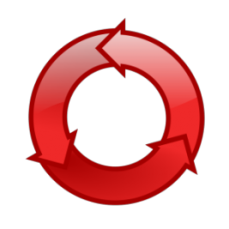  een continue en cyclisch proces in een lerende organisatie;sterk pedagogisch en waardengestuurd leiderschap van docenten en schoolleiders; inbedding in de totale pedagogische aanpak en schoolontwikkeling.Kortom:Het vraagt om een proactieve houding, om een constante vinger aan de pols. Sociale veiligheid leidt tot een voortdurend en vanzelfsprekend punt van aandacht in alle werkprocessen binnen de school. Door ervaringen te delen, handelen en gevolgde procedures te bespreken, met collega’s, leerlingen en ouders, leer je van elkaar en wordt duidelijk waar beleid op gemaakt moet worden.Gedeelde waarden en normen dienen systematisch te worden uitgedragen in schoolpraktijk en klassenpraktijk. Het gedrag van een schoolleider is voorbeeldgedrag voor het team en het gedrag van de leerkracht voor leerlingen. Teamleden dienen te reflecteren op het eigen pedagogisch handelen.DoelHierbij kunnen bijvoorbeeld de volgende vragen onderwerp van gesprek zijn:(Hoe) is gewaarborgd dat het onderwerp sociale veiligheid regelmatig op de agenda staat in het team en in de klassen? (Hoe) worden leren van elkaar en teamleren bevorderd?(Hoe) wordt er met het team en in de klassen geleerd van incidenten?(Hoe) wordt sociale veiligheid een teamverantwoordelijkheid?Neemt de schoolleider initiatieven om persoonlijke en pedagogische waarden met elkaar te bespreken?Worden op basis daarvan gezamenlijke waarden geformuleerd?Draagt de schoolleider die waarden uit naar het team, ouders en leerlingen?Draagt het team die waarden uit naar de leerlingen en ouders?Worden er consequenties aan verbonden als personeelsleden die gezamenlijke visie, waarden en afspraken niet kunnen of willen uitdragen?(Hoe) zijn de visie, doelen en kernwaarden voor sociale veiligheid opgenomen in de pedagogische aanpak, de PDCA-cyclus, het Schoolplan, de schoolgids, het curriculum, personeelsbeleid, het leerlingenstatuut, het professionaliseringsbeleid, de kwaliteitszorgsystematiek, strategische planvorming, enzovoort?